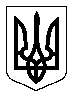 УкраїнаВільнянський  районний  суд  Запорізької  областівулиця Бочарова, 4, м. Вільнянськ, Запорізька область, 70002,                            тел./факс (06143) 4-14-64, електронна адреса: inbox@vl.zp.court.gov.uaНачальнику територіального управління Державної судової адміністрації України в Запорізькій області Бєліковій І.В.Огляд даних судової статистики про стан здійснення правосуддя  Дослідження статистичних даних про роботу Вільнянського районного суду Запорізької області в 2023 році здійснюється з метою встановлення обсягу роботи суду, навантаження на суддів, структури та динаміки надходження справ та матеріалів різних категорій. Ці завдання обумовлюють структуру даної інформаційної довідки.Аналіз здійснюється на підставі звітів Вільнянського районного суду Запорізької області про розгляд справ різних категорій (за судовими рішеннями, що набрали та не набрали законної сили протягом 2023 року в порівнянні з 2022 роком).Обсяг роботи суду та навантаження на суддівВпродовж 2023 року до суду надійшло  7166 справ та матеріалів, що на 69,64% більше в порівнянні з 2022 роком (4224).Порівняння кількості надходження за категоріями справ та видами судочинства  приведені в таблиці № 1. Таблиця №1 Кількість справ та матеріалів, які перебували в провадженні та показники надходження справ і матеріалів за видами судочинства в 2022 році в порівнянні з 2023 роком:*динаміка надходження справ (колонка 4 таблиці) розраховувалася за формулою: надійшли в 2022 році/надійшли в 2023 році х100%-100%Аналіз надходження справ та матеріалів показує, що протягом 2023 року на 61% збільшилося надходження цивільних справ та матеріалів, на 35% збільшилося надходження справ про адміністративні правопорушення, кримінальних проваджень  - збільшилося на 24 %. За штатом у Вільнянському районному суді Запорізької області має працювати 9 суддів. Фактично протягом 2023 року в суді працювало 5 суддів, що складає 55,5% від штатної чисельності.  Середньомісячне надходження справ та матеріалів на одного суддю в 2023 році (рис.1) .Рис.1- Навантаження на суддів Аналіз розгляду справ і матеріалів показує, що  в порівнянні з 2022 роком в суді збільшився відсоток розгляду кримінальних проваджень на 10,9%; в справах адміністративного судочинства зменшився на 47,5%, в справах цивільного судочинства збільшився на 47,3%, в справах про адміністративні правопорушення збільшився на 29,45%.Таблиця № 2 Кількість розглянутих справ в 2023 році в порівнянні з 2022 роком, за категоріями:**динаміка розгляду справ (колонка 3 таблиці) розраховувалася за формулою: усього розглянуто в 2022 році/усього розглянуто в 2023 році х100%-100%Таблиця №4 Результативні показники розгляду справ  в 2023 роціРис. 2 - Структура розгляду справ цивільного судочинства (позовне провадження) в 2023 році.Рис. 3 - Структура розгляду справ цивільного судочинства (окреме провадження) в 2023 році.Рис. 4 - Структура розгляду справ адміністративного судочинства в 2023 році.Рис .5 - Структура розгляду справ про адміністративні правопорушення в 2023 році.Рис. 6 - Структура розгляду справ кримінального провадження в 2023 роціРис.7 - Структура розгляду слідчим суддею клопотань, скарг, заяв під час   досудового розслідуванняРис. 8 - Структура розгляду клопотань (подань) у порядку виконання судових рішеньКримінальні провадження (кримінальні справи) в судіУ 2023 році надійшло 287 кримінальних провадження (кримінальних справ) різних категорій. Загальна кількість кримінальних проваджень (справ), що знаходились на розгляді в суді, становила 459 відносно 477 осіб. Порівняно з попереднім періодом кількість проваджень (справ), що знаходилася на розгляді, збільшилося  на 30% (321 справа відносно 345 осіб). Таблиця № 4 Розподіл справ за розділами КК України. Як вбачається з таблиці, найбільш поширеними у Вільнянському районі є злочини проти власності (22,4% від загальної кількості справ). Значний відсоток (порівняно з іншими справами) становлять: злочини у сфері обігу наркотичних речовин (16,3%), злочини проти життя та здоров’я особи (10,2%), злочини проти безпеки руху та експлуатації транспорту (5,44%), слід зазначити що в 2023 році 6,53% від загальної кількості справ склали кримінальні правопорушення проти встановленого порядку несення військової служби (військові кримінальні правопорушення) (статті КК України 402-435 (232-236, 238, 240-241, 243-263) та 4,1% кримінальні провадження порушені за ст.ст. 338-360 КК України, за злочини проти авторитету органів державної влади, органів місцевого самоврядування, об'єднань громадян та злочини проти журналістів чого не було в мирний час.Із загальної кількості справ (кримінальне судочинство), що знаходилися на розгляді в суді, закінчено провадження у 1899 справах, або 85,88 % від загальної кількості справ, які знаходилися на розгляді (в 2022 році - 1691 справі, або 88,4%). Тобто у порівнянні з аналогічним періодом минулого року кількість розглянутих справ зменшилася на 2,52 %.Із постановленням вироку розглянуто 146 кримінальних проваджень, а це 82,48% від усіх справ з закінчених провадженням (177 справи).В 2023 році відносно 126 осіб вироки набрали законної сили.З загальної кількості осіб щодо яких розглянуто справи у 2023 році (177осіб), за судовими рішеннями, що набрали та не набрали законної сили: засуджено 143 особи (80,7%) виправдано 3 осіб (1,7%) щодо 22 осіб (12,4%) справи закрито відмовлено в затвердженні угоди і повернено прокурору для продовження досудового розслідування відносно 1 особи (0,56%);відносно 1 особи (0,56%) справи повернуто прокурору відносно7 осіб (3,95%) справи направлено для визначення підсудності  Аналізуючи зміст судових рішень, можна зазначити, що порівняно з  2022 роком збільшилася частка засуджених осіб.Рис. 9 – Структура мір покарання у 2023 році	До засуджених осіб застосовано такі основні міри покарання: штраф – 39   (22,0%) на суму 182968 грн., з них сплачено добровільно – 31870 грн.; громадські роботи – 3 (1,7%); арешт – 6 (3,4%); обмеження волі – 1 (0,5%); позбавлення волі на певний строк – 15 (1,5%). Звільнено від відбування покарання з випробуванням 128 (72,3%). Додаткові міри покарання застосовані до 4 осіб (службове обмеження для військовослужбовця).Із загальної кількості засуджених 110 осіб - всі є  громадянами України,з них:- 7 жінок (6,36%);- 4 особи (3,63%) вчинили злочин у стані алкогольного сп’яніння. Вік засуджених на момент вчинення злочинів становив:- від 14 до 16 років – 0;- від 16 до 18 років – 0;- від 18 до 25 років – 18 (16,7%);- від 25 до 30 років – 12 (10,9%);- від 30 до 50 років – 73 (66,4%);- від 50 до 65 років – 6 (5,5%);- від 65 років і старше – 1 (0,9%).Заняття засуджених на момент учинення злочину: робітники – 10 (9,09% до кількості засуджених осіб); інші службовці – 1 (0,9%); лікарі, фармацевти – 0; вчителі, викладачі – 0; працівників засобів масової інформації – 0; учні шкіл, ліцеїв, коледжів, гімназій, студенти – 0; інші службовці – 1 (0,9%); приватні підприємці – 1 (0,9%); військовослужбовці – 42 (38,2%); пенсіонери (у т.ч. інваліди) – 2 (1,8%); працездатні, які не працювали та не вчилися – 54 (49,09%), з них мають не зняту і непогашену судимість – 23 (20,9% від загальної кількості засуджених 110); утримувались в установі виконання покарань або під вартою – 0.Структура занять засуджених на момент вчинення злочину Рис. 10 - Структура занять засуджених на момент вчинення злочину (за судовими рішеннями, що набрали чинності у 2023 році).Із кількості справ, що знаходяться у залишку, а це 280 справ щодо 299 осіб (в 2022 році -180 справ щодо 199 осіб) станом на 31.12.2023 року у 52 справах (18,6%)1 зупинено провадження. В тому числі у 27 справах (51,9%)2 провадження зупинено в зв’язку із розшуком підсудного.Кількість справ, в яких провадження на кінець звітного періоду не зупинено складає 230 (в 2022 році -144), з них не призначено до підготовчого провадження понад 5 діб у 10 випадках (в 2022 році - 3), справи, які не розглядаються більше 10 діб з дня постановлення ухвали про призначення до судового розгляду у 10 справах (в 2022 році -5).___________________________________1 до загальної кількості справ, що знаходяться в залишку2 до загальної кількості зупинених справОсновними причинами відкладення розгляду кримінальних проваджень є:нездійснення доставки до суду обвинуваченого, який тримається під вартою – 1;неприбуття обвинуваченого -330;хвороба обвинуваченого – 1;неприбуття прокурора – 10;неприбуття захисника – 23;неприбуття свідків, потерпілих, інших учасників – 24;з інших підстав -706.На кінець звітного періоду кількість кримінальних проваджень, які не розглянуто у строк понад:від 6 місяців до 1 року – 	53 справ  	(в 2022 році - 8);понад 1 рік до 2 років – 	37справ 	(в 2022 році - 27);понад 2 роки – 			37 справ 	(в 2022 році - 54).В порядку виконання судових рішень до суду надійшло у 2023 році - 142  справ (в 2022- 314). На розгляді в суді знаходилося 170 справ (в  2022- 446), з них розглянуто 158 (418), з яких 148 (214) – задоволено.Цивільні справи в судіВсього в провадженні судів у 2023 році знаходилося 2726 цивільних справ та матеріалів, що на 52,4% більше, ніж у 2022 році (1431). З них закінчено провадженням 2166 (в 2022- 1142) справ, а це 79,5% від загальної кількості справ позовного провадження. Порівняно з минулим роком цей показник залишився на рівні з 2022 роком.Кількість заяв та справ позовного та окремого провадження, що на кінець звітного періоду знаходяться у залишку складає 433 (в 2022- 258), провадження зупинено по 49 справах, що складає 4,38% від кількості справ, які знаходяться у залишку. В 2022 році – 35 справ, що складає 13,56% від загальної кількості справ, що знаходяться у залишку.З загальної кількості розглянутих цивільних справ позовного та окремого провадження (970) з порушенням строків, встановлених ЦПК України,  розглянуто 16 справ, а в 2022 році - 121 справа.Розподіл цивільних справ за категоріями наведений у таблиці 5.Таблиця №5 Розгляд судом справ та матеріалів у порядку цивільного судочинства* - %  від кількості справ, що знаходились на розглядіАналізуючи дані таблиці, можна виявити зміни, які відбулися протягом звітного періоду. В 2023 році  з ухваленням заочного рішення  розглянуто 272 справи, що на 23,9% більше ніж в 2022 році (65 справ). В порядку спрощеного провадження розглянуто  591 справа, що на 58,7 % більше ніж в 2022 році (347 справ). В 2023 році в 17 справах, судове провадження здійснювалося в режимі відеоконференції, в 2022– в 1.У 2023 році на розгляді в Вільнянському районному суді Запорізької області знаходилося 1294 справ позовного провадження, що на 64,25% більше, ніж в минулому 2022 році (831). Їх питома вага від загальної кількості справ цивільного судочинства складає 47,46% ( в 2022 році – 41,93%).Кількість справ окремого провадження (109) також збільшилася в порівнянні з 2022 роком на 18,3% ( в 2022 році - 89), їх питома вага від загальної кількості справ цивільного судочинства складає 3,99% (6,21%). З ухваленням рішення розглянуто 82 справ, з задоволенням заяви – 74.Кількість справ окремого провадження, розглянутих у 2023 році за участю та присяжних складає  22 ( у 2022 році-11).Загальна кількість справ, у яких відкладено розгляд та не закінчено провадження на кінець звітного періоду складає  усього 138 справ (в 2022- 74 справ):1. У тому числі, у зв’язку з неявкою:- одного з учасників процесу, що беруть участь у справі – 18 (13%), з них:          - через невручення судових повісток – 5 (3,6%);          - інші підстави – 13 (9,4%);- прокурора – 0 (0,00%);- інших учасників процесу – 0 (0,00%);2. З них у строк:- понад 6 місяців до 1 року – 46 (33,3%);- понад 1 рік до 2 років – 6 (4,34 %);- понад 2 роки – 14 (10,1%).Таблиця № 6  Звернення судових рішень до виконанняЯк вбачається з таблиці в 2023 році на 58,24% видано більше ніж 2022 році виконавчих листів, наказів, ухвал, постанов, рішень на суму  13394346 грн., що більше на  6384491 ніж в 2022 році.Відомості про судовий збірВпродовж  2023 року до Вільнянського районного суду Запорізької області надійшло 4296 заяв (скарги), судових рішень, у яких справляється судовий збір, що на 42,59 % більше ніж у 2022 році. Розрахункова сума склала 3832622 (в 2022 -   1366674  грн.).- 1077358 грн. - постанови про накладення адміністративного стягнення;- 854 грн. заяви за видачу судами документів.З загальної кількості заяв (скарг), судових рішень звільнено від сплати судового збору, зменшено розмір судового збору (статті 5 та 8 Закону України «Про судовий збір»)  усього 1320 осіб на суму 775784 грн. (в 2022 – 590 осіб на суму 310611  грн.). Фактично сплачено судового збору  по  1837 заявах (скаргах), судовим рішенням, у яких справляється судовий збір на суму  2397467 грн.(в 2022 році 677 заяв на суму 635513 грн.).Повернено судового збору по 9 заявам (скаргам) на 18197 грн. (в 2022 році – 11 заяви на суму 16071 грн.). В 984 справах, заявах  присуджено до стягнення судового збору за рішенням суду в Державний бюджет на суму  479899 грн. (в 2022 році - 697 справ, заяв на суму 345767 грн.). Керівник апарату суду						О.В.ШвецьРотко (06143)4137625 січня 2024  №01-35/____/2024На № 08-03/6231 від 25.12.2023Найменування показникаНайменування показникаНайменування показникаПеребувало в провадженні  справ і матеріалів2022/2023надійшло у звітному періоді2022/2023Динаміка  надходження  справ *АААВ124Кримінальне судочинствоСправи кримінального провадження          Справи кримінального провадження          321/ 459146/287 <49.1Кримінальне судочинствоКлопотання, скарги, заяви під час досудового розслідування (слідчі судді)Клопотання, скарги, заяви під час досудового розслідування (слідчі судді)1083/ 1407982/ 1393<29.5Кримінальне судочинствоСправи в порядку виконання судових рішеньСправи в порядку виконання судових рішень446/ 170314/ 142>121.1Кримінальне судочинствоСправи про перегляд судового рішення за нововиявленими або виключними обставинамиСправи про перегляд судового рішення за нововиявленими або виключними обставинами0/10/1<100Кримінальне судочинствоЗаяви про відновлення втрачених матеріалів кримінального провадженняЗаяви про відновлення втрачених матеріалів кримінального провадження0/60/6<600Кримінальне судочинствоЗаяви про відвід судді (слідчого судді)Заяви про відвід судді (слідчого судді)17/2617/16>6.25Кримінальне судочинствоКлопотання прокурора про закриття кримінального провадженняКлопотання прокурора про закриття кримінального провадження39/ 13437/ 134<72.4Кримінальне судочинствоУСЬОГО 1913/22111503/1997<24.73АдміністративнесудочинствоПозовні заявиПозовні заяви19/2414/24<41.6АдміністративнесудочинствоСправи38/2517/22<22.72АдміністративнесудочинствоСправи в порядку виконання судових рішеньСправи в порядку виконання судових рішень3/01/0>100АдміністративнесудочинствоУСЬОГО 43/2720/24<16.6цивільне судочинствоЗаяви про видачу/скасування судового наказуЗаяви про видачу/скасування судового наказу282/804257/789<67.42цивільне судочинствоЗаяви про забезпечення доказів, позову до подання позовної заявиЗаяви про забезпечення доказів, позову до подання позовної заяви9/89/8>12.5цивільне судочинствоПозовні заявиПозовні заяви531/1274463/1241<63.69цивільне судочинствоСправи позовного провадження831/1294448/1084<58.67цивільне судочинствоЗаяви окремого провадженняЗаяви окремого провадження92/12687/124<29.8цивільне судочинствоСправи окремого провадження89/10972/96<25цивільне судочинствоЗаяви про перегляд заочного рішенняЗаяви про перегляд заочного рішення14/1310/11<9.0цивільне судочинствоЗаяви про перегляд рішень, ухвал суду чи судових наказів у зв’язку з нововиявленими або виключними обставинамиЗаяви про перегляд рішень, ухвал суду чи судових наказів у зв’язку з нововиявленими або виключними обставинами2/30/3<300цивільне судочинствоЗаяви про відновлення втраченого провадженняЗаяви про відновлення втраченого провадження7/127/12<41.6цивільне судочинствоЗаяви про відвід суддіЗаяви про відвід судді0/20/2<200цивільне судочинствоСкарги на дії або бездіяльність виконавчої службиСкарги на дії або бездіяльність виконавчої служби12/1110/9>11.1цивільне судочинствоКлопотання, заяви, подання у порядку виконання судових рішень та рішень інших органів (посадових осіб)Клопотання, заяви, подання у порядку виконання судових рішень та рішень інших органів (посадових осіб)68/23154/224<75.89цивільне судочинствоКлопотання про визнання та звернення до виконання рішення іноземного суду, що підлягає примусовому виконанню / що не підлягає примусовому виконаннюКлопотання про визнання та звернення до виконання рішення іноземного суду, що підлягає примусовому виконанню / що не підлягає примусовому виконанню0/10/1<100цивільне судочинствоДоручення судів України / іноземних судівДоручення судів України / іноземних судів0/20/2<200цивільне судочинствоУСЬОГО 1431/2726962/2469<61адміністративні правопорушенняСправи  про адміністративні правопорушенняСправи  про адміністративні правопорушення1860/26831673/2594<35.5адміністративні правопорушенняу тому числі щодо корупційних правопорушеньу тому числі щодо корупційних правопорушень9/135/13<61.53адміністративні правопорушенняСправи у порядку виконання постанов у справах про адміністративні правопорушенняСправи у порядку виконання постанов у справах про адміністративні правопорушення67/8364/81<20.9адміністративні правопорушенняУСЬОГО 1929/27671739/2676<35УСЬОГО (сума рядків 9, 17, 32, 36)УСЬОГО (сума рядків 9, 17, 32, 36)УСЬОГО (сума рядків 9, 17, 32, 36)5316/77314224/7166<41Найменування показникаНайменування показникаНайменування показника № рядкаРозглянуто справ і матеріалівРозглянуто справ і матеріалівДинаміка  розгляду справ **Найменування показникаНайменування показникаНайменування показника № рядкаРозглянуто справ і матеріалівРозглянуто справ і матеріалівДинаміка  розгляду справ **Найменування показникаНайменування показникаНайменування показника № рядкаусього 2022/2023 рік у т.ч. задоволено 2022/2023 рікДинаміка  розгляду справ **АААВ123кримінальне судочинствоСправи кримінального провадження          Справи кримінального провадження          1141/177x<20.33кримінальне судочинствоКлопотання, скарги, заяви під час досудового розслідування (слідчі судді)Клопотання, скарги, заяви під час досудового розслідування (слідчі судді)21069/1392931/1263<23.2кримінальне судочинствоСправи в порядку надання міжнародної правової допомогиСправи в порядку надання міжнародної правової допомоги30/00/00кримінальне судочинствоСправи в порядку виконання судових рішеньСправи в порядку виконання судових рішень4418/158214/148>164.5кримінальне судочинствоСправи про перегляд судового рішення за нововиявленими або виключними обставинамиСправи про перегляд судового рішення за нововиявленими або виключними обставинами50/10/0<100кримінальне судочинствоЗаяви про відновлення втрачених матеріалів кримінального провадженняЗаяви про відновлення втрачених матеріалів кримінального провадження60/60/6<600кримінальне судочинствоЗаяви про відвід судді (слідчого судді)Заяви про відвід судді (слідчого судді)717/2613/17<34.6кримінальне судочинствоКлопотання прокурора про закриття кримінального провадження в порядку статті 284 КПККлопотання прокурора про закриття кримінального провадження в порядку статті 284 КПК939/13139/123<70.2кримінальне судочинствоУСЬОГО 111691/18991204/1563<10.9адміністративне судочинствоПозовні заявиПозовні заяви1219/2317/22>17.3адміністративне судочинствоСправи1335/2019/11>75адміністративне судочинствоЗаяви про забезпечення доказів, позову до подання позовної заявиЗаяви про забезпечення доказів, позову до подання позовної заяви140/00/00адміністративне судочинствоСправи в порядку виконання судових рішеньСправи в порядку виконання судових рішень153/03/0>300адміністративне судочинствоСправи про перегляд судового рішення за нововиявленими або виключними обставинамиСправи про перегляд судового рішення за нововиявленими або виключними обставинами160/00/00адміністративне судочинствоЗаяви про відновлення втраченого судового провадженняЗаяви про відновлення втраченого судового провадження170/00/00адміністративне судочинствоЗаяви про відвід суддіЗаяви про відвід судді180/00/00адміністративне судочинствоДоручення судів України/іноземних судівДоручення судів України/іноземних судів190/00/00адміністративне судочинствоУСЬОГО 2040/2122/11>90.4цивільне судочинствоЗаяви про видачу/скасування судового наказуЗаяви про видачу/скасування судового наказу21267/793204/590<66.3цивільне судочинствоЗаяви про забезпечення доказів, позову до подання позовної заявиЗаяви про забезпечення доказів, позову до подання позовної заяви229/88/7>12.5цивільне судочинствоПозовні заявиПозовні заяви23498/1227434/1074<59.41цивільне судочинствоСправи позовного провадження24621/888470/726<30.06цивільне судочинствоЗаяви окремого провадженняЗаяви окремого провадження2590/12572/95<28цивільне судочинствоСправи окремого провадження2676/8261/74<7.31цивільне судочинствоЗаяви про перегляд заочного рішенняЗаяви про перегляд заочного рішення2712/117/5>9.23цивільне судочинствоЗаяви про перегляд рішень, ухвал суду чи судових наказів у зв’язку з нововиявленими або виключними обставинамиЗаяви про перегляд рішень, ухвал суду чи судових наказів у зв’язку з нововиявленими або виключними обставинами282/30/3<33.3цивільне судочинствоЗаяви про відновлення втраченого судового провадженняЗаяви про відновлення втраченого судового провадження292/142/10<85.7цивільне судочинствоСкарги на дії або бездіяльність виконавчої службиСкарги на дії або бездіяльність виконавчої служби3010/91/3>11.1цивільне судочинствоКлопотання, заяви, подання у порядку виконання судових рішень та рішень інших органів (посадових осіб)Клопотання, заяви, подання у порядку виконання судових рішень та рішень інших органів (посадових осіб)3161/17031/113<64.1цивільне судочинствоКлопотання про визнання та звернення до виконання рішення іноземного суду, що підлягає примусовому виконанню / що не підлягає примусовому виконаннюКлопотання про визнання та звернення до виконання рішення іноземного суду, що підлягає примусовому виконанню / що не підлягає примусовому виконанню320/10/1<100цивільне судочинствоДоручення судів України / іноземних судівДоручення судів України / іноземних судів330/20/1<100цивільне судочинствоЗаяви про відвід суддіЗаяви про відвід судді340/20/0<100цивільне судочинствоУСЬОГО 351142/2166784/1532<47.27адміністративні правопорушенняСправи  про адміністративні правопорушенняСправи  про адміністративні правопорушення361764/2512Х<29.77адміністративні правопорушенняу тому числі щодо корупційних правопорушеньу тому числі щодо корупційних правопорушень379/3Х>200адміністративні правопорушенняСправи у порядку виконання постанов у справах про адміністративні правопорушенняСправи у порядку виконання постанов у справах про адміністративні правопорушення3865/8264/75<20.73адміністративні правопорушенняЗаява про відвід суддіЗаява про відвід судді390/10/1<100адміністративні правопорушенняУСЬОГО 401831/259565/76<29.44УСЬОГО (сума рядків 9, 17, 32, 36)УСЬОГО (сума рядків 9, 17, 32, 36)УСЬОГО (сума рядків 9, 17, 32, 36)414704/66812075/3182<29.59Таблиця № 3 Загальна тривалість перебування  справ та матеріалів у суді (розглянуто протягом звітного періоду 6681)Таблиця № 3 Загальна тривалість перебування  справ та матеріалів у суді (розглянуто протягом звітного періоду 6681)Таблиця № 3 Загальна тривалість перебування  справ та матеріалів у суді (розглянуто протягом звітного періоду 6681)Таблиця № 3 Загальна тривалість перебування  справ та матеріалів у суді (розглянуто протягом звітного періоду 6681)Таблиця № 3 Загальна тривалість перебування  справ та матеріалів у суді (розглянуто протягом звітного періоду 6681)Таблиця № 3 Загальна тривалість перебування  справ та матеріалів у суді (розглянуто протягом звітного періоду 6681)Справи і матеріалиКількість закінчених провадженням справКількість закінчених провадженням справКількість закінчених провадженням справКількість закінчених провадженням справКількість закінчених провадженням справСправи і матеріали до 3 міс. включнопонад 3 міс. до 1 року включно понад 1 рік до 2-х років включнопонад 2-х років до   3-х років включнопонад 3 рокиУсього6 100478492628кримінального  судочинства1 7926916913справи кримінального провадження (з гр.4 ряд.1 розділу 1)1083315813справи досудового розслідування (слідчі судді) (з гр.4 ряд.2 розділу 1)1 37220адміністративного судочинства1461цивільного  судочинства1 760342331615про адміністративні правопорушення2 53461Найменування показникаНайменування показника№ рядкаКількістьВідсоток справ та матеріалів, загальний термін проходження яких триває понад один рік, %Відсоток справ та матеріалів, загальний термін проходження яких триває понад один рік, %19,6у тому числікримінального  судочинства, %223,4у тому числіадміністративного судочинства, %316,7у тому числіцивільного  судочинства, %44,8у тому числіпро адміністративні правопорушення, %50,0Відсоток розгляду справ, %Відсоток розгляду справ, %693,2Середня кількість розглянутих справ на одного суддюСередня кількість розглянутих справ на одного суддю71 336Середня кількість справ та матеріалів, що перебували на розгляді в звітний період в розрахунку на одного суддюСередня кількість справ та матеріалів, що перебували на розгляді в звітний період в розрахунку на одного суддю81 546Середня тривалість розгляду справи (днів)Середня тривалість розгляду справи (днів)940кримінального  судочинствакримінального  судочинства1032справи кримінального провадження (з гр.4 ряд.1 розділу 1)справи кримінального провадження (з гр.4 ряд.1 розділу 1)11244справи досудового розслідування (слідчі судді) (з гр.4 ряд.2 розділу 1)справи досудового розслідування (слідчі судді) (з гр.4 ряд.2 розділу 1)124адміністративного судочинстваадміністративного судочинства13133цивільного  судочинствацивільного  судочинства1473про адміністративні правопорушенняпро адміністративні правопорушення1518Назва розділу Особливої частини ККСтатті КККількість справ на розгляді у 2022 роціКількість справ на розгляді у 2023 роціДинамікаДинамікаНазва розділу Особливої частини ККСтатті КККількість справ на розгляді у 2022 роціКількість справ на розгляді у 2023 роціАбс.%Злочини проти основ національної безпеки України109-114 (56-58, 60, 62)986+7710,4Злочини проти життя та здоров'я особи115-145,ч. 2 126-1454147+687,2Злочини проти статевої свободи та статевої недоторканості152-15613+233,3Злочини проти виборчих, трудових та інших особистих прав і свобод людини і громадянина157-18421-1200Злочини проти власності185-198104103-1100,97Злочини у сфері господарської діяльності199-23536+350Злочини проти довкілля236-254415+1126,6Злочини проти громадської безпеки255-2701219+75,26Злочини проти безпеки виробництва271-27510-1100Злочини проти безпеки руху та експлуатації транспорту276-2922425+196,0Злочини проти громадського порядку та моральності293-30465-1-120Злочини у сфері обігу наркотичних засобів їх аналогів та прекурсорів305-3277875-3-104Злочини у сфері охорони державної таємниці, недоторканості державних кордонів, забезпечення призову та мобілізації328-33701+1100Злочини проти авторитету органів державної влади, органів місцевого самоврядування, об'єднань громадян та злочини проти журналістів338-360419+1521,05Злочини у сфері службової діяльності та професійної діяльності, пов'язаної з наданням публічних послуг364-3701514-1-7,14Злочини проти правосуддя371-400115-6-120Кримінальні правопорушення проти встановленого порядку несення військової служби (військові кримінальні правопорушення)402-435 (232-236, 238, 240-241, 243-263)530+2516,6Ухилення від військової служби (усі види)407-409 (240, 241, 243)121+204,76Кримінальні правопорушення проти миру, безпеки людства та міжнародного правопорядку436-447 (59, 63, 63-1)14+325Всього справ всіх категорій321459+13869,93№ з/пНайменування показниківЗнаходилося на розгляді справЗнаходилося на розгляді справЗнаходилося на розгляді справЗнаходилося на розгляді справРозглянутоРозглянутоРозглянутоРозглянуто№ з/пНайменування показниківЗнаходилося на розгляді справЗнаходилося на розгляді справЗнаходилося на розгляді справЗнаходилося на розгляді справРозглянутоРозглянутоРозглянутоРозглянуто№ з/пНайменування показників2022 рік2023 рікДинаміка2022-2023  Абс.        %Динаміка2022-2023  Абс.        %2022 рікпитома вага %*2023рікпитома вага %*1Справи наказного провадження,     з них282804+5223525690,779336,61.1заяви про скасування судового наказу1218+6661191,7160,72Позовне провадження. Позовні заяви і справи13621341-211,5111982,2211597,62.1Справи позовного провадження (усього), з них8311294+46364,262174,7888412.1.1Справи у спорах щодо права власності чи іншого речового права на нерухоме майно (крім землі)34 35+197,12264,7190,872.1.2Справи у спорах, що виникають із земельних відносин5473+1973,92851,8261,22.1.3Справи у спорах щодо прав інтелектуальної власності000000002.1.4Справи у спорах, що виникають із правочинів312544+23257,324478,237917,52.1.5Справи у спорах про недоговірні зобов’язання2532+778,21560160,72.1.6про спонукання виконати або припинити певні дії23+166210020,12.1.7про повернення безпідставно набутого майна (коштів)36+350266,740,22.1.8Справи у спорах про захист немайнових прав фізичних осіб02+22000010,042.1.9Справи у спорах, що  виникають із відносин спадкування5467+1380,54481,5341,62.1.10Справи у спорах, що виникають із житлових відносин2916-13812068,9100,52.1.11Справи про визнання необґрунтованими активів та їх витребування01+11000010,042.1.12Справи у спорах, що виникають  із сімейних відносин251437+18657,419979,3347162.1.13Справи у спорах, що виникають із трудових правовідносин1912-758,31684,240,22.1.14Справи у спорах, пов’язаних із застосуванням Закону України «Про захист прав споживачів»3547+1274,42262,8321,52.1.15Справи про звільнення майна з-під арешту (виключення майна з опису)1422+863,6964,3150,72.1.16Інші46+26625040,23Заяви про перегляд заочного рішення1413-171285,7110,54Заяви про забезпечення доказів, позову до подання позовної заяви98-112910080,45Окреме провадження. Заяви і справи181110-716416691,72079,65.1Справи окремого провадження89109+2081,67685,4823,86Заяви про перегляд рішень, ухвал суду чи судових наказів у зв’язку з нововиявленими обставинами23+166210030,137Клопотання, заяви, подання  у порядку виконання судових рішень68231+16329,46189,71707,88Скарги на дії або бездіяльність державного виконавця чи іншої посадової особи державної виконавчої служби1211-191083,390,419Заяви про відновлення втраченого судового провадження717+1041,2228,5140,649Виконання судових доручень 02+22000020,0910УСЬОГО14312726+129552,4114279,8216679,45Видано судом на виконання документівВидано судом на виконання документів№ рядкаКількістьна суму, грн.УсьогоУсього1114013 394 346з нихвиконавчих листів, наказів, судових наказів277110 831 130з нихухвал, постанов, рішень33692 563 216в дохід державипро стягнення судового збору4311213 055в дохід державипро накладення штрафу (як засобу процесуального примусу)5боржник, в яких є (з рядка "усього")державний орган6боржник, в яких є (з рядка "усього")державне підприємство, установа, організація716 336